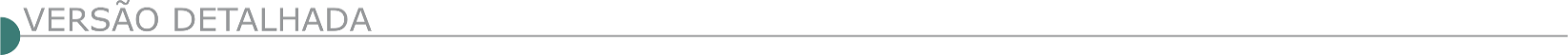 SMOBI 038/2021 - PE PROCESSO Nº 01-074.335/21-70 A Secretaria Municipal de Obras e Infraestrutura - SMOBI, torna público que fará realizar procedimento licitatório na Modalidade Pregão, na forma Eletrônica, do Tipo Menor Preço, aferido PELO VALOR GLOBAL, regime de execução: empreitada por preço unitário, a ser conduzido pela Superintendência de Desenvolvimento da Capital - SUDECAP, nos termos da PORTARIA SMOBI Nº 009/2022, de 25 de janeiro de 2022, para contratação de serviços comuns de engenharia para proteção da fachada do Edifício Christiano Guimarães, com o fornecimento de materiais, insumos e mão de obra, conforme especificações e quantidades contidas nos anexos deste Edital. Credenciamento: até às 8h do dia 10/02/2022; Lançamento de proposta comercial e documentação de habilitação: até às 8h30min do dia 10/02/2022; Abertura da sessão pública de lances: às 10h do dia 10/02/2022. O pregão eletrônico será realizado em sessão pública por meio da INTERNET. A disputa inicialmente se dará por 10 minutos, período em que os licitantes deverão fazer lances competitivos. Não havendo novos lances, o sistema encerrará a disputa, podendo o pregoeiro reiniciar a etapa de início de lances. Se houver lances nos últimos dois minutos, o sistema prorrogará automaticamente por mais dois minutos. Para participar do pregão eletrônico, os interessados deverão providenciar o cadastramento no Portal de Compras “Licitações CAIXA”. O edital poderá ser obtido pelos interessados através dos “sites” www.licitacoes.caixa.gov.br e www.pbh.gov.br. Atenção às novas regras, trazidas pelo Decreto Municipal nº 17.317/2020 e inserção dos documentos de habilitação no sistema do portal da caixa econômica federal concomitantemente à inserção da proposta, anteriores ao início da sessão pública.ABERTURA DE LICITAÇÃO SMOBI 047/2021-TP PROCESSO Nº 01-070.547/21-05 Objeto: Obras de escoramento metálico e de implantação do sistema de proteção contra descargas atmosféricas da Chaminé Olaria Jatobá, conforme as especificações contidas no Anexo I – Projeto Básico da Licitação e demais documentos que integram o Edital. MODALIDADE: TOMADA DE PREÇOS TIPO: MENOR PREÇO, AFERIDO DE FORMA GLOBAL. REGIME DE EXECUÇÃO: EMPREITADA POR PREÇO UNITÁRIO VALOR TETO:R$ 560.403,06 DATA BASE: MAIO/2021 Obtenção do edital: O edital e seus anexos encontram-se disponíveis para acesso dos interessados no site da PBH, no link licitações e editais (https://prefeitura.pbh.gov.br/licitacoes) e também na GERÊNCIA DE GESTÃO DE PROCESSOS - GEPRO-SD da Superintendência de Desenvolvimento da Capital - SUDECAP, localizada em Belo Horizonte na Rua dos Guajajaras, n° 1.107, Térreo, Lourdes, de segunda à sexta-feira, no horário de 9h às 12h e de 14h às 17h. As cópias poderão ser obtidas por meio digital, mediante a apresentação pelos interessados do fornecimento de DVD-R não utilizado, ou por cópia reprográfica, com o recolhimento do valor correspondente, através de Guia de Arrecadação, a ser calculado conforme a quantidade de folhas. Os projetos somente serão disponibilizados em meio digital, mediante a apresentação de DVD-R não utilizado. CONSULTAS DE CARÁTER TÉCNICO OU LEGAL E IMPUGNAÇÕES: CONFORME ITEM 6 DO EDITAL. RECEBIMENTO DAS HABILITAÇÕES E DAS PROPOSTAS: até às 10h do dia15 de fevereiro de 2022. DATA DE JULGAMENTO: A partir das 10h do dia15 de fevereiro de 2022. REFERÊNCIA DE TEMPO: Horário de Brasília.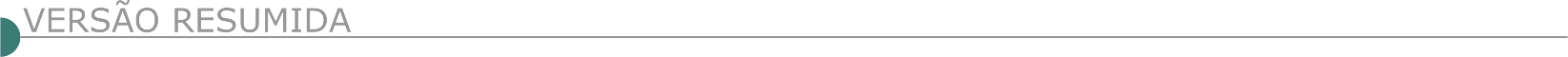 ESTADO DE MINAS GERAISPREFEITURA DE ALAGOA - PROCURADORIA AVISO DE LICITAÇÃO – PREGÃO PRESENCIAL 0001/2022- PROCESSO 0001/2022 PREFEITURA MUNICIPAL DE ALAGOA TORNA PUBLICO PREGÃO PRESENCIAL POR REGISTRO DE PREÇOS nº. 001/2022 - Processo: 0001/2022. Objeto: CONTRATAÇÃO DE EMPRESA PARA FORNECIMENTO DE MÃO DE OBRA, PARA ATENDIMENTO DAS SECRETARIA MUNICIPAL DE VIAÇÃO, OBRAS E SERVIÇOS URBANOS DE ALAGOA. Regida pela Lei nº.10.520/2002. Credenciamento às 09:30 as 03/02/2022 e Sessão de Abertura de envelopes: 03/02/2022 as 09:40 horas - horário de Brasília – DF. O edital completo e demais publicações referentes ao certame poderão ser obtidas na Prefeitura Municipal de Alagoa/MG, telefone: (35) 3366-1448/1449, no horário de 09:00 as 17:00 horas, de segunda a sexta feira, ou pelo e-mail: licitacao@alagoa.mg.gov.br. PREFEITURA MUNICIPAL DE ALPERCATA - TP Nº 01/2022, Do tipo menor preço global, no dia 10/02/2022, as 08h:30min, na sede da Prefeitura Municipal, à Rua João Massoriol, n. 55, Vila Eugenio. Objeto; Contratação de empresa especializada para execução de calçamento em bloquete, para diversas Ruas do Bairro Era Nova no Município de Alpercata, em conformidade com projetos e especificações. Cadastramento até as 16h:00min do dia 07/02/2022. O edital disponível na Prefeitura Municipal, no horário de 13h:00min às 17h:00min ou www.alpercata.mg.gov.br. PREFEITURA MUNICIPAL DE ALVORADA DE MINAS AVISO DE LICITAÇÃO CONCORRÊNCIA Nº 1/2022 PROCESSO LICITATÓRIO Nº 005/2022A Prefeitura Municipal de Alvorada de Minas/MG torna público, que fará realizar licitação na modalidade Concorrência com o objeto Contratação de empresa de engenharia para execução dos serviços de pavimentação asfáltica de Rodovia Municipal do Trecho que liga a sede do município de Alvorada de Minas à MG-010, com extensão de 7.612,23 m. Conforme Termo de Cooperação que entre si firmam ANGLO AMERICAN MINÉRIO DE FERRO BRASIL S.A., e MUNICÍPIO DE ALVORADA DE MINAS/MG, com entrega dos envelopes de habilitação e proposta no dia 25/02/2022 09:00:00, nos termos da Lei 8.666/93 e suas posteriores alterações. Aos interessados, demais informações bem como edital completo estará à disposição no site http://www.alvoradademinas.mg.gov.br - Prefeitura Municipal de Alvorada de Minas, situada à Av. José Madureira Horta, 190 - Centro, ou através do telefone nº (31) 3862-1121 em horário comercial.PREFEITURA MUNICIPAL DE ARAÇUAÍ – MG - COMISSÃO DE LICITAÇÃO AVISO DE LICITAÇÃO TOMADA DE PREÇO Nº 001/2022 Prefeitura Municipal de Araçuaí – MG torna público nos termos da Lei 8.666/93, PAL 005/2022, TP 001/2022. Objeto: Contratação de pessoa jurídica do ramo de engenharia para reforma e ampliação da Escola Municipal Felícia Esteves, localizado na Comunidade Água Branca, Zona Rural do Município, por regime de empreitada por menor preço global, conforme Memorial Descritivo, Planilha de Orçamentária de Custos e Cronograma Físico-Financeiro. Abertura das propostas: dia 09/02/2022 às 09:00 hs. Maiores Informações (33) 3731-3362 de 12:00 as 17:30 horas e-mail: licitacao@aracuai.mg.gov.br. PREFEITURA DE BRASILÂNDIA DE MINAS - SEC EXEC DE ADMIN E PLANEJAMENTO PUBLICAÇÃO TOMADA DE PREÇOS 03_2022 CRECHE EDITAL DA TOMADA DE PREÇOS Nº 03/2022. A Prefeitura Municipal de Brasilândia de Minas MG, torna público que no dia 10 de fevereiro de 2022, a partir das 14h00min, será realizada a sessão relativa à licitação na modalidade Tomada de Preços cujo objeto é Contratação de empresa para execução de obras e serviços de engenharia civil para a Construção de Creche, modelo Pró-Infância tipo “C”, situado no Bairro Porto à Rua Pedro da Costa Gonzaga. Especificação do plano de trabalho, planilhas de custo, conforme descreve o item 2.0 deste edita, obedecido às condições aqui fixadas e as em seus anexos em especial o detalhamento dos trabalhos descrito no anexo I e projeto de engenharia parte integrante deste edital. Maiores informações poderão ser obtidas pelo tel. 38- 35621202, ou e-mail – licitacao@brasilandiademinas.mg.gov.br – www.brasilandiademinas.mg.gov.br ou no edifício sede da PrefeituraPREFEITURA MUNICIPAL DE BUENO BRANDÃO AVISO DE LICITAÇÃO CONCORRÊNCIA PÚBLICA Nº 3/2022 PROCESSO Nº 05/2022. Aviso de Licitação. Encontra-se aberto junto a esta prefeitura o processo licitatório em epígrafe, do tipo "menor preço por empreitada global", para a execução de obra pública para a continuidade da construção da CRECHE PROINFÂNCIA - TIPO 2, conforme 1ª reformulação ao Termo de Compromisso PAC2 7371/2013 - FNDE, localizada na Rua Vale Verde, Bairro Parque Brigagão. A abertura dos envelopes dar-se-á no dia 28/02/2022, às 10 horas. O edital em inteiro teor estará à disposição dos interessados de 2ª a 6ª feira, das 09h às 16h, na Rua Afonso Pena, nº 225, Centro, Bueno Brandão - MG. Fone: (035) 3463-1377 e/ou através do site www.buenobrandao.mg.gov.br. PREFEITURA MUNICIPAL DE CANDEIAS - DEPARTAMENTO DE COMPRAS, LICITAÇÕES E CONTRATOS AVISO DE LICITAÇÃO TOMADA DE PREÇOS 001/2022 AVISO DE LICITAÇÃO TOMADA DE PREÇO Nº 001/2022 PREFEITURA MUNICIPAL DE CANDEIAS, Minas Gerais, torna público o edital de Tomada de Preço nº 001/2022, para contratação de empresa especializada para execução da obra de restauração da Fonte Luminosa localizada na Praça Monsenhor Castro, Centro, no Município de Candeias/MG. Menor preço por item, empreitada por preço global. A sessão pública para recebimento e abertura dos envelopes será realizada no dia 09 de fevereiro de 2022 às 09:00 horas, na sala de licitações, situada na Avenida 17 de Dezembro, nº 240, Centro, Candeias. O edital poderá ser obtido no setor de licitações ou site www.candeias.mg.gov.br, tel. (35) 3833 1300, ramal 211.PREFEITURA DE CLARAVAL - COMISSÃO DE LICITAÇÕES EDITAL DE LICITAÇÃO- PROCESSO Nº 19/2022 TOMADA DE PREÇOS Nº 002/2022CONTRATAÇÃO DE EMPRESA ESPECIALIZADA PARA PAVIMENTAÇÃO DA ESTRADA VICINAL MANUEL CINTRA FILHO, CONFORME ESPECIFICAÇÕES DO EDITAL, PROJETO E PLANILHAS O MUNICÍPO DE CLARAVAL/MG TORNA PÚBLICO que realizará licitação na modalidade TOMADA DE PREÇOS, do tipo MENOR PREÇO GLOBAL, para CONTRATAÇÃO DE EMPRESA ESPECIALIZADA PARA PAVIMENTAÇÃO DA ESTRADA VICINAL MANUEL CINTRA FILHO, CONFORME ESPECIFICAÇÕES DO EDITAL, PROJETO E PLANILHAS. Os envelopes contendo “DOCUMENTOS DE HABILITAÇÃO” e “PROPOSTA COMERCIAL”, deverão ser protocolados no Departamento de Licitação desta Prefeitura até às 13h30min do dia 14/02/2.022– segunda-feira –, quando a Comissão de Licitação dará início aos trabalhos, regendo-se o presente certame pelas normas da Lei Federal nº 8.666/1993 e demais legislações aplicáveis à espécie e às respectivas cláusulas do edital do processo acima especificado. CÓPIA DO EDITAL encontra-se a disposição de quaisquer interessados no DEPARTAMENTO DE LICITAÇÃO da Prefeitura desta Municipalidade e poderá ser retirado por todos os interessados por meio do sítio www.claraval.mg.gov.br. E, para conhecimento de todos, será este publicado/afixado no saguão da Prefeitura Municipal desta cidade. Cumpra-se. Dado e passado nesta cidade aos 21 (vinte e um) dias do mês de janeiro do ano de 2.022 (dois mil e vinte e dois), eu, Débora Sena e Silva- Presidente da CPL, o digitei e subscrevi.COMISSÃO DE LICITAÇÕES EDITAL DE LICITAÇÃO - PROCESSO Nº 15/2022 - TOMADA DE PREÇOS Nº 001/2022CONTRATAÇÃO DE EMPRESA ESPECIALIZADA PARA PAVIMENTAÇÃO DA ESTRADA VICINAL MANUEL CINTRA FILHO, CONFORME CONVENIO Nº1491000995/2021 O MUNICÍPO DE CLARAVAL/MG TORNA PÚBLICO que realizará licitação na modalidade TOMADA DE PREÇOS, do tipo MENOR PREÇO GLOBAL, para CONTRATAÇÃO DE EMPRESA ESPECIALIZADA PARA PAVIMENTAÇÃO DA ESTRADA VICINAL MANUEL CINTRA FILHO, CONFORME CONVENIO Nº1491000995/2021. Os envelopes contendo “DOCUMENTOS DE HABILITAÇÃO” e “PROPOSTA COMERCIAL”, deverão ser protocolados no Departamento de Licitação desta Prefeitura até às 09h00min do dia 14/02/2.022– segunda-feira –, quando a Comissão de Licitação dará início aos trabalhos, regendo-se o presente certame pelas normas da Lei Federal nº 8.666/1993 e demais legislações aplicáveis à espécie e às respectivas cláusulas do edital do processo acima especificado. CÓPIA DO EDITAL encontra-se a disposição de quaisquer interessados no DEPARTAMENTO DE LICITAÇÃO da Prefeitura desta Municipalidade e poderá ser retirado por todos os interessados por meio do sítio www.claraval.mg.gov.br. E, para conhecimento de todos, será este publicado/afixado no saguão da Prefeitura Municipal desta cidade. Cumpra-se. Dado e passado nesta cidade aos 21 (vinte e um dias) dias do mês de janeiro do ano de 2.022 (dois mil e vinte e dois), eu, Débora Sena e Silva- Presidente da CPL, o digitei e subscrevi.PREFEITURA MUNICÍPAL DE CLÁUDIO - DEPARTAMENTO DE LICITAÇÃO PRC 018/2022 - TOMADA DE PREÇOS 001/2022 PREFEITURA MUNICÍPAL DE CLÁUDIO– Processo Licitatório nº 018/2022, autuado em 24/01/2022, Tomada de Preços 001/2022,cujo objeto: contratação de empresa para prestação de serviços de engenharia para construção, sede de Policia Civil (Delegacia), será localizada Avenida Clodomir de Barros, Bairro Angelina Barros deste município, incluindo fornecimento de materiais e mão de obra e todos os serviços necessários à execução da obra, conforme planilhas e projetos da Secretaria de Obras e Serviços Públicos afixadas neste edital, a ser realizado no dia 10/02/2022, ás 09h00.Cópia do Edital à disposição dos interessados no site www.claudio.mg.gov.br; e na Av. Presidente Tancredo Neves, nº 152, Centro, nesta cidade, no horário de 08h00 as 17h00, de segunda a sexta-feira.PREFEITURA DE CARBONITA COMISSÃO DE LICITAÇÃO AVISO DE LICITAÇÃO A PREFEITURA MUNICIPAL DE CARBONITA TORNA PÚBLICO QUE REALIZARÁ NO DIA 10 DE FEVEREIRO DE 2022, ÀS 09H00MIN, O PROCESSO LICITATÓRIO N.º 014/2022, TOMADA DE PREÇO N.º 002/2022.TIPO: MENOR PREÇO GLOBAL. OBJETO: CONTRATAÇÃO DE EMPRESA ESPECIALIZADA PARA EXECUÇÃO DE OBRAS DE PAVIMENTAÇÃO EM BLOQUETES SEXTAVADOS COM MEIO FIO E SARJETA, NA RUA SÃO CRISTÓVÃO E RUA MAMEDE COIMBRA, EM ATENDIMENTO AO SOLICITADO PELA SECRETARIA MUNICIPAL DE OBRAS DO MUNICÍPIO DE CARBONITA/MG. INFORMAÇÕES PELO TEL.: (0XX38) 3526-1944 OU E-MAIL: LICITACAO@CARBONITA.MG.GOV.BR. PREFEITURA MUNICIPAL DE CONTAGEM AVISOS DE LICITAÇÃO RDC PRESENCIAL Nº 2/2022 A Prefeitura do Município de Contagem, torna público, para conhecimento dos interessados, que fará realizar licitações nas seguintes modalidades: RDC PRESENCIAL nº 002/2022 - PA 010/2022, tipo Maior Desconto, para ELABORAÇÃO DOS PROJETOS EXECUTIVOS E EXECUÇÃO DAS OBRAS DE CENTROS MUNICIPAIS DE EDUCAÇÃO INFANTIL - CEMEI, TIPOLOGIA 1, MUNICIPIO DE CONTAGEM/MG: LOTE I - CEMEI Conquista Veredas - Regional Nacional; LOTE II - CEMEI Industrial - Regional Industrial; LOTE III - CEMEI Parque Riacho das Pedras - Regional Riacho, NO MUNICÍPIO DE CONTAGEM-MG., com entrega do envelope de proposta até às 10:00 (dez horas) do dia 18 (dezoito) de fevereiro de 2022.RDC PRESENCIAL Nº 3/2022 PA 014/2022Tipo Maior Desconto, para ELABORAÇÃO DOS PROJETOS EXECUTIVOS E EXECUÇÃO DAS OBRAS DE CENTROS MUNICIPAIS DE EDUCAÇÃO INFANTIL - CEMEI, TIPOLOGIA 2, MUNICIPIO DE CONTAGEM/MG: LOTE I - CEMEI Confisco - Regional Nacional; LOTE II - CEMEI Inova Parque - Regional Sede; LOTE III - CEMEI Jardim Laguna - Regional Ressaca, NO MUNICÍPIO DE CONTAGEM-MG., com entrega do envelope de proposta até às 14:00 (quatorze horas) do dia 18 (dezoito) de fevereiro de 2022. Os interessados poderão ler e obter o texto integral deste Edital e seus Anexos, inclusive projetos de engenharia, que estarão disponíveis a partir do dia 27 (vinte e sete) de janeiro de 2022, pelo site www.contagem.mg.gov.br/licitações. ou na sala da Comissão Permanente de Licitação da Secretaria Municipal de Obras e Serviços Urbanos (SEMOBS), situada à rua Madre Margherita Fontanaresa, 432, 3º andar Bairro Eldorado - Contagem/MG, tel.: (0**31) 3391- 9352, de segunda à sexta-feira, no horário de 08h00min às 12h00min e de 13h00min às 17h00min, mediante apresentação de um DVD virgem à Comissão Permanente de Licitação no endereço acima e, ainda, OBRIGATORIAMENTE, informar, por meio de carta, os seguintes dados: razão social ou denominação completa da empresa, CNPJ/MF, endereço completo, telefone e nome da pessoa para contato.PREFEITURA DE DIONÍSIO MUNICÍPIO DE DIONÍSIO EXTRATO DE EDITAL TP 002 CONSTRUÇÃO DE PONTE, DRENAGEM E PAVIMENTAÇÃO. AVISO DE LICITAÇÃO. A PREFEITURA MUNICIPAL DE DIONÍSIO MG. TORNA PÚBLICO O EDITAL DE TP 001/2022. Objeto: Construção de ponte em concreto armado e vigas metálicas. Data da sessão pública: 10 de fevereiro de 2022. Horário de abertura: 09h (horário de Brasília). O Edital poderá ser obtido gratuitamente no site www.dionisio.mg.gov.br ou no setor de licitação na Prefeitura Municipal de Dionísio, localizada à Pça. São Sebastião, 433, centro, das 8 às 11h e das 13h às 16h.PREFEITURA MUNICIPAL DE ESTRELA DO INDAIÁ, PROCESSO LICITATÓRIO N° 010/2022, NA MODALIDADE TOMADA DE PREÇOS N° 002/2022. AVISO DE LICITAÇÃO – Objeto: "Contratação de empresa para execução de obra de pavimentação asfáltica em CBUQ sobre poliédricos, em trechos da Rua Belchior Ribeiro, Rua Castro Alves, Rua José Machado de Sousa e Rua Marechal Deodoro, bairro Centro, Estrela do Indaiá-MG, nas qualidades e condições de execução descritas neste edital e anexos", a ser realizado no dia 09/02/2022 às 9:00 horas. Informações podem ser obtidas no setor Licitações à Praça São Sebastião, 219, Fone (37) 3553-1200 (ramal 203) ou por e-mail licitacao@estreladoindaia.mg.gov.br. PREFEITURA MUN. DE FRANCISCO SÁ AVISO DE LICITAÇÃO PLNº: 012/2022TOMADA DE PREÇO Nº: 001/2022 OBJETO: CONTRATAÇÃO DE EMPRESA ESPECIALIZADA EM CONSTRUÇÃO CIVIL VISANDO A EXECUÇÃO DA OBRA DE CONSTRUÇÃO DE PORTAIS DE ENTRADA NO MUNICÍPIO DE FRANCISCO SÁ, MINAS GERAIS. A abertura da sessão será no dia 10 de fevereiro de 2022 às 08h00min. Telefone: (38) 98816-0346 Site: www.franciscosa.mg.gov.br ou e-mail: licitacaofranciscosamg@gmail.com. PLNº: 013/2022TOMADA DE PREÇO Nº: 002/2022OBJETO: CONTRATAÇÃO DE EMPRESA ESPECIALIZADA EM CONSTRUÇÃO CIVIL VISANDO A EXECUÇÃO DA OBRA DE CONSTRUÇÃO DE PORTAIS DE ENTRADA NO MUNICÍPIO DE FRANCISCO SÁ, MINAS GERAIS. A abertura da sessão será no dia 10 de fevereiro de 2022 às 14h00min. Telefone: (38) 98816-0346 Site: www.franciscosa.mg.gov.br ou e-mail: licitacaofranciscosamg@gmail.com. PREFEITURA MUNICIPAL DE GUARDA MOR – PROCESSO LICITATÓRIO Nº 08/2022, MODALIDADE TOMADA DE PREÇO- Nº 01/2022 Objeto: CONTRATACAO DE EMPRESA DE ENGENHARIA E OU ARQUITETURA INCLUINDO MAO DE OBRA E MATERIAIS PARA REFORMA E AMPLIACAO DA ESCOLA MUNICIPAL DOROTEIA BORGES NOVELINO NESTE MUNICIPIO. CONFORME ESPECIFICACOES DESTE EDITAL E SEUS ANEXO. Tipo menor preço por empreitada global JULGAMENTO: 11/02/2022 as 14:00 hs. Informações setor de Compras e Licitação da Prefeitura Municipal: Rua Goiás,166 Centro CEP 38570-000 Fone (38) 3673-1166 site: www.guardamor.mg.gov.br, Email licitacomprasgmor@gmail.com. PREFEITURA DE JACUÍ - CONTRATOS E LICITAÇÕES - TOMADA DE PREÇO 001/2022 AVISO DE TOMADA DE PREÇOS Nº. 001/2022 O Município de Jacuí/MG. Torna público Processo Licitatório nº. 014/2022, Tomada de Preços nº. 001/2022, tipo menor preço global. Objeto: A presente licitação tem por finalidade a seleção da proposta mais vantajosa para a Contratação de Empresa Especializada em Engenharia, sob o Regime de Empreitada a Menor Preço Global, com fornecimento de mão de obra e material para execução da obra de Construção da Ponte, na Rua Minas Gerais, sobre o Córrego São Pedro, no município de Jacuí/MG. A abertura será dia 08/02/2022, às 09:00 horas. Edital completo e as demais informações - www.jacui.mg.gov.br - Tel.: (35) 3593-1255. Jacuí/MG.PREFEITURA MUNICIPAL DE MIRABELA/MG– TOMADA DE PREÇO Nº 002/2022 A realizar-se dia 10/02/2022 as 9:00 hs – Objeto – contratação de empresa especializada em engenharia para execução de serviços de recapeamento e tapa buracos em cbuq em diversas ruas deste município de Mirabela-mg, conforme projetos que integram o presente edital. Edital disponível no site: www.mirabela.mg.gov.br. Informações: (38)3239-1288.PREFEITURA MUNICIPAL DE PATROCÍNIO - SECRETARIA MUNICIPAL DE COMPRAS E LICITAÇÕES EDITAL RESUMIDO PROCESSO Nº: 10/2022 MODALIDADE: CONCORRÊNCIA EDITAL Nº: 2/2022 EDITAL RESUMIDO Processo nº: 10/2022 Modalidade: Concorrência Edital nº: 2/2022 Tipo: Menor Preço Global Objeto: Contratação de empresa especializada para fornecimento e prestação de serviços de execução de imprimação com asfalto diluído CM-30, execução de pintura de ligação com emulsão RR-2C e construção de pavimentação com aplicação de concreto betuminoso usinado a quente (CBUQ), camada de rolamento, com espessura de 3,0 cm para atender as diversas ruas e avenidas, incluindo a confecção, transporte e aplicação e compactação com rolo liso para atender o Município de Patrocínio/MG. A Prefeitura Municipal de Patrocínio torna público que no dia 28 de fevereiro de 2022 às 09:00 hs, no departamento de compras sito na Praça Olímpio Garcia Brandão, nº 1.452 na cidade de Patrocínio/MG, serão recebidas e abertas a documentação referente ao processo acima especificado. Cópias de Edital e informações complementares serão obtidas junto a Comissão Permanente de Licitação, no endereço acima referido, no e-mail: licitacao@patrocinio.mg.gov.br e no portal do município.PREFEITURA DE PIRAJUBA PREFEITURA MUNICIPAL DE PIRAJUBA TOMADA DE PREÇOS 001/2022 EXECUÇÃO DE ALAMBRADO A Prefeitura Municipal De Pirajuba Torna Público Nos Termos Das Leis 8666/93 E Suas Alterações Que Fará Realizar Através Da Comissão Permanente De Licitações A Tomada De Preços 001/2022 “Contratação De Empresa Especializada Para Execução De Alambrado E Passeio Em Concreto No Parque De Exposições Geraldo Alves De Brito”. Data De Abertura: 17 de fevereiro De 2022 As 09:00 Horas. O Edital Poderá Ser Obtido No Site Www.Pirajuba.Mg.Gov.Br/Licitacoes. Informações E Esclarecimentos poderão Ser Obtidas Pelo E-Mail Compraspirajuba2013@Hotmail.Com. TOMADA DE PREÇOS 002/2022 FINALIZAÇÃO DE GALPAO A Prefeitura Municipal De Pirajuba Torna Público Nos Termos Das Leis 8666/93 E Suas Alterações Que Fará Realizar Através Da Comissão Permanente De Licitações A Tomada De Preços 002/2022 “Contratação De Empresa Para Finalização De Construção De Galpão Para Apoiar E Incentivar O Setor Comercial Do Município”. Data De Abertura: 17 de fevereiro De 2022 As 11:00 Horas. O Edital Poderá Ser Obtido No Site Www.Pirajuba.Mg.Gov.Br/Licitacoes. Informações E Esclarecimentos poderão Ser Obtidas Pelo E-Mail Compraspirajuba2013@Hotmail.Com. PREFEITURA DE RUBELITA – MG, TORNA-SE PÚBLICO O PROCESSO LICITATÓRIO Nº011/2022 - PREGÃO PRESENCIAL POR SRP Nº 003/2022A realizar-se no dia 04/02/2022 às 08h30min, objeto: Registro de preço para contratação eventual de empresa especializada na prestação de serviços de limpeza urbana, caiação de meios-fios, capina e roçagem nas vias públicas, praças e jardins e estradas vicinais do Município. Edital na integra através do site: http://www.rubelita.mg.gov.br. PREFEITURA MUNICIPAL DE SÃO THOMÉ DAS LETRAS AVISO DE LICITAÇÃO TOMADA DE PREÇOS N° 001/2022 O Município de São Tomé das Letras torna público o PAL n° 009/2022 Tomada de Preços nº 001/2022, tendo como objeto CONSTRUÇÃO DE ALAMEDAS DO NOVO CEMITÉRIO MUNICIPAL. O certame será dia 16/02/2022, as 09h, no Departamento de Compras e Licitações, localizado na Praça Barão de Alfenas, n° 100, Centro. Informações pelo tel.: (35) 3237-1086.PREFEITURA MUNICIPAL DE TEIXEIRAS TORNA PÚBLICO O PROCESSO N.º 008/2022, TOMADA DE PREÇO N.º 001/2022.Contratação de empresa especializada para execução de obra de Calçamento em bloquete sextavado, com meio-fio e sarjeta nas Ruas São Vicente de Paula e Santa Tereza – Bairro Oswaldo Amaral em atendimento ao Convênio/Parceria nº 9278835. Abertura dia 10/02/2022 às 09:00 horas. O edital encontra-se no site www.teixeiras.mg.gov.br. PREFEITURA MUNICIPAL DE TEIXEIRAS TORNA PÚBLICO O PROCESSO N.º 009/2022, TOMADA DE PREÇO N.º 002/2022. Objeto: Calçamento em bloquete sextavado, com meio fio e sarjeta, nas Ruas São Gabriel, Santa Maria, Santa Izabel e São Carlos. Abertura dia 11/02/2022 às 09:00 horas. O edital encontra-se no site www.teixeiras.mg.gov.br. PREFEITURA MUNICIPAL DE TIRADENTES - LICITAÇÃO TIRADENTES AVISO DE LICITAÇÃO PL 007/2022. A Prefeitura Municipal de Tiradentes, torna público a todos os interessados que realizará o seguinte processo licitatório: Processo Licitatório N° 007/2022. Pregão Eletrônico N° 001/2022. Objeto: contratação de empresa para coleta e transporte até o local de destinação final dos resíduos sólidos comercial e residencial, gerados no Município de Tiradentes/MG (incluindo coleta seletiva). Tipo: Preço. Julgamento: Menor preço Global. Data da abertura: 15/02/2022 às 08h00s. Site de realização do Pregão: www.tiradentes.pregaonet.com.br - Lei N°10.520/02 e Lei N° 8.666/93* A integra do Edital encontra-se disponível para consultas e download em www.tiradentes.mg.gov.br e www.tiradentes.pregaonet.com.br. PREFEITURA DE TRÊS CORAÇÕES SECRETARIA MUNICIPAL DE GOVERNO PREGÃO PRESENCIAL SRP: N.º 00158/2021. PROCESSO: N.º 001201/2021. Prefeitura municipal de três corações. Departamento de licitação. Pregão presencial srp: n.º 00158/2021. Processo: n.º 001201/2021. Objeto: aquisição de pedra de mão para construção, galeria pluvial, muro de arrimo e obras em geral. O município de três corações/prefeitura municipal de três corações, com sede na av. Brasil, n.º 225, bairro jardim américa, cep 37.410-900, torna pública a licitação na modalidade pregão presencial srp. Data de abertura dos envelopes: 04 de fevereiro de 2022 às 09h:30min. Endereço: av. Brasil, n.º 225 – jardim américa/ departamento de licitação. Sob a responsabilidade da secretaria municipal de obras, conforme lei federal n.º 8.666 de 21.06.1993 e alterações, lei n° 10.520/02 e pelas demais condições fixadas neste edital. O edital completo, seus anexos, impugnações, recursos, decisões e demais atos deverão ser acompanhados pelos interessados para ciência através do site www.trescoracoes.mg.gov.br ou no departamento de licitação das 09:00 às 11:00 e das 13:00 às 17:00 horas.PREFEITURA MUNICIPAL DE VESPASIANO - PL 222/2021 - CONCORRÊNCIA PÚBLICA 03/2021 Retifico a publicação do dia 22/10/2022, nº 200, ISSN 1677-7069 SEÇÃO 3. OBJETO: Contratação de empresa especializada para executar serviços de via de interligação da Rua Francisco Lima a Rodovia MG10, com fornecimento de material, mão de obra e equipamentos necessários. PROTOCOLO DOS ENVELOPES: Até às 09h30m do dia 03/03/2022. Abertura dos envelopes e o procedimento de julgamento ocorrerão em ato contínuo. Edital disponível no site http://www.vespasiano.mg.gov.br. ESTADO DE ALAGOASSUPERINTENDÊNCIA REGIONAL EM ALAGOAS - AVISO DE REABERTURA DE PRAZO PREGÃO Nº 515/2021 Comunicamos a reabertura de prazo da licitação supracitada, processo Nº 50620.000435/2021, publicada no D.O.U de 13/12/2021. Objeto: Pregão Eletrônico - Contratação de empresa para execução de serviços de Manutenção (Conservação/Recuperação) rodoviária referente ao Plano Anual de Trabalho e Orçamento P.A.T.O nas Rodovias BR-316/AL, a cargo do DNIT, sob a coordenação da Superintendência Regional do DNIT no Estado de Alagoas, segundo as condições e especificações previstas em Termo de Referência (Trechos em "Informações Gerais") Novo Edital: 25/01/2022 das 08h00 às 12h00 e de13h00 às 16h59. Endereço: Rua Des. Almeida Guimarães, 22 Pajuçara - MACEIO – AL - Entrega das Propostas: a partir de 25/01/2022 às 08h00 no site www.comprasnet.gov.br. Abertura das Propostas: 04/02/2022, às 09h30 no site www.comprasnet.gov.br. ESTADO DA BAHIASECRETARIA DE INFRAESTRUTURA HÍDRICA E SANEAMENTO EMPRESA BAIANA DE ÁGUAS E SANEAMENTO S.A. – EMBASA -AVISO DA LICITAÇÃO Nº 015/22 A Embasa torna público que realizará a LICITAÇÃO n.º 015/22, processada de acordo com as disposições da Lei nº 13.303/2016, Lei complementar 123/2006 e Regulamento Interno de Licitações e Contratos da EMBASA. Objeto: Recuperação de trechos de interceptores, por método não destrutivo, com aplicação de manta de fibra de vidro impregnada com resina poliéster com cura UV, do Sistema de Esgotamento Sanitário de Vitória da Conquista. Disputa: 22/02/2022 às 09:00 horas. (Horário de Brasília-DF). Recursos Financeiros: Próprios. O Edital e seus anexos encontram-se disponíveis para download no site http://www.licitacoes-e.com.br/. (Licitação BB nº: 919397). O cadastro da proposta deverá ser feito no site http://www. licitacoes-e.com.br/, antes da abertura da sessão pública. Informações através do e-mail: plc.esclarecimentos@embasa.ba.gov.br ou por telefone: (71) 3372-4756/4764.PREFEITURA MUNICIPAL DE ITABELA AVISO DE LICITAÇÃO CONCORRENCIA PUBLICA Nº 1/2022 O MUNICÍPIO DE ITABELA, através da sua presidente da COPEL torna público que no dia 25/02/2022, às 08:30, no endereço Av. Manoel Carneiro 327, Centro, Itabela Bahia, serão recebidas propostas relativas a CONCORRENCIA PUBLICA Nº 01/2022, tendo como objeto a Construção de passeio e pórtico de entrada (Lote I), Implantação de iluminação da BR 101 e adjacentes (Lote II) e Construção de escadas e rampas de acessibilidade (Lote III), na Sede do Município de Itabela - Estado da Bahia. Os interessados poderão fazer a leitura do edital e adquiri-lo no endereço eletrônico https://www.itabela.ba.gov.br/. As demais fases do certame serão publicadas no Diário Oficial do Município.ESTADO DO ESPÍRITO SANTODEPARTAMENTO DE EDIFICAÇÕES E DE RODOVIAS DO ESTADO DO ESPÍRITO SANTO –DER-ES – AVISO DE LICITAÇÃO PREGÃO ELETRÔNICO Nº 002/2022 Órgão/Entidade: Departamento de Edificações e de Rodovias do Estado do Espírito Santo/DER-ES Processo Nº: 2021-F9FFL Objeto: Registro de Preços para contratação de empresa para execução de serviços manutenção preventiva do pavimento com CBUQ e revitalização da sinalização nos segmentos rodoviários estaduais inseridos em perímetros urbanos no Estado do Espírito Santo. Valor estimado: Lote 01: R$ 72.458.918,92 Lote 02: R$ 67.738.652,96 Lote 03: R$ 32.535.824,99 Lote 04: R$ 47.960.081,90 Acolhimento de propostas: 28/01/2022 às 14:00h até 10/02/2022 às 13:00h Abertura de propostas: 10/02/2022 às 13:30h Abertura da sessão pública: 10/02/2022 às 14:00h. O certame será realizado por meio do sistema SIGA, estando o edital disponível nos endereços www.compras. es.gov.br e no site https://der.es.gov.br/licitacoes-2. Os interessados em participar da licitação deverão efetuar seu cadastro no sistema SIGA, conforme instruções contidas no endereço www.compras.es.gov.br/cadastro-de-fornecedores. Contato: pregao2@der.es.gov.br / (27) 3636-2073.SECRETARIA DE ESTADO DE SANEAMENTO, HABITAÇÃO E DESENVOLVIMENTO URBANO - SEDURB - AVISO DE LICITAÇÃO EDITAL DE CONCORRÊNCIA Nº 001/2022 A SECRETARIA DE ESTADO DE SANEAMENTO, HABITAÇÃO E DESENVOLVIMENTO URBANO - SEDURB, através da Comissão Permanente de Licitação e Pregão, torna público que realizará licitação, na modalidade CONCORRÊNCIA, tipo menor preço, sob regime de empreitada por preço unitário, objetivando a CONTRATAÇÃO DE EMPRESA PARA EXECUÇÃO DE DRENAGEM E PAVIMENTAÇÃO NAS AVENIDAS ESBERTALINA BARBOSA DAMIANI, ESPERA FELIZ E AVENIDA GOV. EURICO VIEIRA REZENDE, NO BALNEÁRIO DE GURIRI, NO MUNICÍPIO DE SÃO MATEUS/ES, assunto do processo administrativo nº 2021-KXG6D. O valor estimado para a contratação é de R$ 36.610.623,36 (trinta e seis milhões, seiscentos e dez mil, seiscentos e vinte e três reais e trinta e seis centavos). Recebimento dos envelopes: até às 13h50min do dia 03 de março de 2022. Abertura dos envelopes: às 14:00 horas do dia 03 de março de 2022. A sessão pública acontecerá na sede da SEDURB, situada à Rua Alberto de Oliveira Santos, nº 42, 20º e 21º andar, Ed. Ames, Centro - Vitória/ES, local onde o edital poderá ser retirado, de posse de mídia digital ou através dos endereços eletrônicos www.compras.es.gov.br e www.sedurb.es.gov.br/Licitacoes. Contato: (27) 3636-5009 ou pelo e-mail: licitacao@sedurb.es.gov.br. ARACRUZ AVISO DE ABERTURA DA CONCORRÊNCIA N° 02/2022 PROCESSO Nº: 1.161/2022. ID - TC-ES-2022.009 E06.0007-01-0003 OBJETO: Contratação de Empresa para Execução da Obra de Pavimentação e Macrodrenagem do Grande Bela Vista, localizada no Distrito Sede, neste Município de Aracruz/ES. DATA DE PROTOCOLO DOS ENVELOPES: Até as 18h00 do dia 03/03/2022, no Protocolo Geral da Prefeitura Municipal, sito à Rua Padre Luiz Parenzi, nº 710, Centro, Aracruz - ES. DATA DA SESSÃO DE ABERTURA: Às 12h30 do dia 04/03/2022 na Secretaria de Suprimentos, sito à Av. Morobá, nº 20, Morobá, Aracruz/ES. Edital: www.aracruz.es.gov.br. VITÓRIA SECRETARIA DE OBRAS COMISSÃO PERMANENTE DE LICITAÇÃO EDITAL RDCI ELETRÔNICO Nº 002/2022 O Município de Vitória-ES torna público que fará realizar licitação na modalidade RDCI ELETRÔNICO, tipo menor preço, modo de disputa aberto. Objeto: CONTRATAÇÃO INTEGRADA DE EMPRESA PARA EXECUÇÃO DE OBRAS DE IMPLANTAÇÃO DA CICLOVIA DA AV. RIO BRANCO, LOCALIZADA NO BAIRRO PRAIA DO CANTO - VITÓRIA/ES. Processo nº 5612338/2021. ID-CIDADES nº 2022.077E0600002.01.0005 Início do acolhimento das propostas: dia 10/02/2022 às 08:00hs. Limite para o acolhimento das propostas: 24/02/2022 às 13hs59min. Abertura das propostas: 24/02/2022 às 14:00hs. Início da sessão de disputa: 24/02/2022 às 15:00hs. Local de realização da sessão pública eletrônica: www.licitacoes-e.com.br. O Edital e documentação anexa estarão disponíveis nos sites: http://portaldecompras.vitoria.es.gov.br e www.licitacoes-e.com.br. Informações no e-mail: semob. cpl@correio1.vitoria.es.gov.br. ESTADO DE GOIÁSSUPERINTENDÊNCIA REGIONAL EM GOIÁS E DISTRITO FEDERAL AVISO DE LICITAÇÃO PREGÃO ELETRÔNICO Nº 16/2022 - UASG 393011 Nº Processo: 50612001524202121. Objeto: Contratação de empresa para Execução dos Serviços de Conservação e Manutenção das Rodovias Federais BR-020/DF (Trecho 1) e BR-020/GO (Trecho 2), com vistas a execução de Plano de Trabalho e Orçamento - P.A.T.O. Total de Itens Licitados: 1. Edital: 24/01/2022 das 08h30 às 12h00 e das 13h30 às 17h00. Endereço: Av. 24 de Outubro, 311 Setor Dos Funcionários, - Goiânia/GO ou https://www.gov.br/compras/edital/393011-5-00016-2022. Entrega das Propostas: a partir de 24/01/2022 às 08h30 no site www.gov.br/compras. Abertura das Propostas: 07/02/2022 às 09h00 no site www.gov.br/compras. Informações Gerais: O Edital e demais informações poderão ser obtidos por meio dos sítios www.gov.br/dnit/ptbr/assuntos/licitacoes/superintendencias e/ou www.gov.br/compras.ESTADO DO MARANHÃOGOVERNO DO ESTADO DO MARANHÃO - SECRETARIA DE ESTADO DAS CIDADES E DESENVOLVIMENTO U R BA N O AVISO DE ADIAMENTO D RDC Nº 1/2021 - CSL/SECID PROCESSO ADMINISTRATIVO N.º192311/2021/SECID CÓDIGO UASG: 458957 A COMISSÃO SETORIAL DE LICITAÇÕES DA SECRETARIA DE ESTADO DAS CIDADES E DESENVOLVIMENTO URBANO - SECID, torna público que por razões de ordem administrativa, a abertura do REGIME DIFERENCIADO DE CONTRATAÇÕES PÚBLICAS - RDC, do tipo MENOR PREÇO, na forma ELETRÔNICA, MODO DE DISPUTA ABERTO, conforme disposto no art. 22 do Decreto nº 7.581/11, no regime de EMPREITADA POR PREÇO UNITÁRIO, tendo por objeto a Contratação de pessoa Jurídica para execução de obras e serviços de engenharia de urbanização do canal 1, localizado na Avenida Jackson Lago, bairro Liberdade em São Luís/MA, desenvolvido pela Secretaria de Estado das Cidades e Desenvolvimento Urbano (SECID-MA), fica adiada para às 14h00min do dia 17 de fevereiro de 2022, no Portal de Compras do Governo Federal - www.comprasgovernamentais.gov.br, CÓDIGO UASG: 458957. O certame será realizado nos termos da Lei Federal nº 12.462, de 04 de agosto de 2011, no Decreto Federal nº 7.581, de 11 de outubro de 2011 e nos casos excepcionais a aplicação da Lei Federal nº 8.666, de 21 de junho de 1993, quando a Lei Federal 12.462/2011 permitir, bem como pela MP nº 961/2020, e demais normas pertinentes à espécie. O Edital e seus Anexos estarão à disposição dos interessados no sítio da SECID www.secid.ma.gov.br; www.comprasgovernamentais.gov.br e/ou www.comprasnet.gov.br (Portal de Compras do Governo Federal) ou ainda, na sede da SECID no endereço acima citado, de segunda a sexta-feira, no horário das 14h00min às 18h00min.ESTADO DO MATO GROSSO DO SUL SANESUL - AVISO DE LICITAÇÃO - LICITAÇÃO Nº 002/2022 - PROC. N° 01.152/2021/GEPRO/SANESULOBJETO: Obra de ampliação do Sistema de Esgotamento Sanitário, através da Implantação de 33.750,02 m de rede coletora e 3.330 ligações domiciliares, localizada no município de Nova Andradina, no Estado do Mato Grosso do Sul - ABERTURA: 22/02/2022 - 09:00 horas. DATA LIMITE DE PROTOCOLO DAS PROPOSTAS: 21/02/2022 até às 17:00 horas na GELIC – Gerência Licitações e Contratos da Sanesul.  Recursos: Próprios e FGTS – Programa Avançar Cidades – Seleção Continua - O Edital, e demais documentos que compõem o pacote técnico, encontram-se disponíveis aos interessados gratuitamente no site da Sanesul http://www.sanesul.ms.gov.br/licitacao/tipolicitacao/Licitacao - DEMAIS INFORMAÇÕES: na GELIC – Gerência Licitações e Contratos, sita à Rua Dr. Zerbini, n° 421, Bairro Chácara Cachoeira, em Campo Grande/MS, CEP: 79.040-040, Fone (0xx67) 3318-7713, 3318-7783, Fax (0xx67) 3318-7724. https://www.sanesul.ms.gov.br/Licitacao/DetalhesLicitacao/2572 - Link para acessar os documentos: https://bit.ly/Licitacao002_2022_Sanesul. ESTADO DO PARÁSUPERINTENDÊNCIA REGIONAL NO PARÁ AVISO DE LICITAÇÃO PREGÃO ELETRÔNICO Nº 527/2021 - UASG 393016 Nº PROCESSO: 50602000995202131. Objeto: Contratação de empresa especializada para a execução do Escoramento da Ponte Sobre Rio Açu localizadas nas rodovias BR-010/PA, trecho: Divisa MA/PA (Rio Itinga) - Entr. BR-308 (B) / 316(B) (2 UNIT Belém), subtrecho: Divisa MA/PA (Rio Itinga) - Entr. BR-308 (B) / 316(B) (2 UNIT Belém); segmento: km 301,33, extensão: ponto localizado. Total de Itens Licitados: 1. Edital: 24/01/2022 das 08h00 às 12h00 e das 13h00 às 17h00. Endereço: Rodovia Br 316 Km Zero, S/n - Castanheira, - Belém/PA ou https://www.gov.br/compras/edital/393016-5-00527-2021. Entrega das Propostas: a partir de 24/01/2022 às 08h00 no site www.gov.br/compras. Abertura das Propostas: 04/02/2022 às 10h00 no site www.gov.br/compras.  Informações Gerais: Edital disponível, também, no Portal DNIT.ESTADO DO RIO DE JANEIROPREFEITURA MUNICIPAL DE SÃO GONÇALO AVISO DE LICITAÇÃO CONCORRÊNCIA PÚBLICA Nº 2/2022 Tipo: Menor Preço Global - Sob Regime de Execução a Empreitada Por Preço Unitário, Na Forma Indireta. Processo nº 40.191/2020 Objeto: O objeto da presente licitação é a contratação de empresa de engenharia especializada para execução de serviços de coleta, transporte e destinação final de resíduos sólidos coletados no Município de São Gonçalo. Fica marcado para o dia 25/02/2022, às 10:00h o certame licitatório da Concorrência Pública em epígrafe. O Edital poderá ser retirado no site da Prefeitura Municipal de São Gonçalo no sítio eletrônico: https://www.saogoncalo.rj.gov.br/. Maiores informações poderão ser obtidas na Secretaria Municipal de Compras e Suprimentos, situada à Rua Feliciano Sodré nº 100, 2º andar, Centro, São Gonçalo/RJ, das 09:00 às 17:00 horas ou pelo telefone nº (0xx21) 2199- 6382.AVISO DE LICITAÇÃO CONCORRÊNCIA PÚBLICA Nº 3/2022 Tipo: Menor Preço Global - Sob Regime de Execução a Empreitada Por Preço Unitário, Na Forma Indireta. Processo nº 49.879/2021 Objeto: O objeto da presente licitação é a contratação de empresa especializada na prestação de serviços de limpeza urbana, capina, roçada, raspagem e varrição de vias, praças, parques, logradouros públicos, limpeza de praias e limpeza de feiras livres no Município de São Gonçalo - RJ. Fica marcado para o dia 25/02/2022, às 15:00h o certame licitatório da Concorrência Pública em epígrafe. O Edital poderá ser retirado no site da Prefeitura Municipal de São Gonçalo no sítio eletrônico: https://www.saogoncalo.rj.gov.br/. Maiores informações poderão ser obtidas na Secretaria Municipal de Compras e Suprimentos, situada à Rua Feliciano Sodré nº 100, 2º andar, Centro, São Gonçalo/RJ, das 09:00 às 17:00 horas ou pelo telefone nº (0xx21) 2199-6382.AVISO DE LICITAÇÃO PREGÃO ELETRÔNICO SRP PMSG Nº 14/2022 Tipo: Menor Preço Unitário do Lote Objeto: O objeto da presente licitação é a Contratação de empresa especializada na prestação, de forma contínua, pelo critério de MENOR PREÇO UNITÁRIO DO LOTE - LOTE ÚNICO, de serviços de limpeza, conservação, higienização e asseio diário, incluindo fornecimento de mão de obra, todos os materiais, equipamentos e ferramentas necessárias para execução nas instalações das 116 (cento e dezesseis) Escolas Municipais de São Gonçalo/RJ, conforme condições, quantidades e exigências estabelecidas neste Edital e seus anexos. Fica marcado para o dia 04/02/2022, às 10:00h o certame licitatório do Pregão em epígrafe. Maiores informações poderão ser obtidas na Secretaria Municipal de Compras e Suprimentos à Rua Feliciano Sodré nº 100, 2º andar, Centro, São Gonçalo / R J, das 09:00 às 17:00 horas, pelo telefone nº (0xx21) 2199-6382 ou no site www.comprasgovernamentais.gov.br (COMPRASNET)PREFEITURA MUNICIPAL DE BELFORD ROXO AVISO DE LICITAÇÃO CONCORRÊNCIA PÚBLICA Nº 1/22 PROCESSO Nº 52/00534/2021 A Prefeitura da Cidade de Belford Roxo, torna público que selecionará através da CONCORRÊNCIA PÚBLICA, para CONTRATAÇÃO DE EMPRESA ESPECIALIZADA NO RAMO DE CONSTRUÇÃO CIVIL PARA EXECUÇÃO DE OBRA DE CONSTRUÇÃO DO HOSPITAL ESPECIALIZADO NA SAÚDE DA MULHER, SITUADO NA AVENIDA JOAQUIM DA COSTA LIMA, PARQUE VENEZA, S/Nº - BAIRRO LOTE XV NO MUNICÍPIO DE BELFORD ROXO-RJ, podem participar do Processo licitatório todas as empresas do ramo pertinente ao objeto licitado, que se realizará no dia 25 de FEVEREIRO de 2022 às 10:00 horas, à sala da Comissão Permanente de Licitação situada na Rua Floripes Rocha, nº378, 3º andar, sala 302 - Centro Belford Roxo/RJ, sendo o valor para retirada do edital 02 RESMAS DE PAPEL A4 e apresentação de um pen drive e o carimbo com CNPJ da empresa interessada. Quaisquer esclarecimentos relativos à licitação poderão ser prestados através dos telefones (0XX21) 2103-6870 ou e-mail: cplms.belfordroxo@gmail.com ou ainda na sede da Prefeitura, nos horários de 09:00 as 17:00 horas.ESTADO DO RIO GRANDE DO NORTEDNIT - SUPERINTENDÊNCIA REGIONAL NO RIO GRANDE DO NORTE - AVISO DE LICITAÇÃO PREGÃO ELETRÔNICO Nº 18/2022 - UASG 393021 Nº PROCESSO: 50614002774202168. Objeto: Contratação de empresa especializada para execução de Serviços de Manutenção (Conservação/Recuperação) na Rodovia BR-226/RN para execução do Plano Anual de Trabalho e Orçamento - P.A. T. O., trecho: ENTR BR-101 (VIADUTO DA URBANA - NATAL) - TRECHO URBANO - DIV RN/CE, subtrecho: ENTR BR-110(B) /RN-233 (CAMPO GRANDE) - DIV RN/CE, segmento: Km 290,32 ao Km 421,02. Extensão: 130,70 km, Códigos do SNV: 226BRN0305 - 226BRN0400. Total de Itens Licitados: 1. Edital: 25/01/2022 das 08h00 às 12h00 e das 13h00 às 17h00. Endereço: Av. Nevaldo Rocha, 3656, Lagoa Nova - Natal/RN ou https://www.gov.br/compras/edital/393021-5-00018-2022. Entrega das Propostas: a partir de 25/01/2022 às 08h00 no site www.gov.br/compras. Abertura das Propostas: 08/02/2022 às 10h00 no site www.gov.br/compras. Informações Gerais: Edital disponível também em https://www.gov.br/dnit/pt-br/assuntos/portais-tematicos/dnit-sem-papel. SUPERINTENDÊNCIA REGIONAL NO RIO GRANDE DO NORTE AVISO DE LICITAÇÃO PREGÃO ELETRÔNICO Nº 21/2022 - UASG 393021 Nº PROCESSO: 50614002112202198. Objeto: Serviços de Manutenção (Conservação/Recuperação) na Rodovia BR-427/RN com vistas a execução de Plano de Trabalho e Orçamento - P.A.T.O. Trecho: ENTR R. WALKER MACEDO (CURRAIS NOVOS) TRECHO URBANO - DIV RN/PB, Subtrecho: ENTR R. WALKER MACEDO (CURRAIS NOVOS) - TRECHO URBANO - DIV RN/PB / ENTR BR-427(A) / RN-118(A) (P/SÃO JOÃO DO SABUGI) - ENTR BR-427(KM 102,2) /RN-288(B). Segmento: Km 0,00 - Km 157,80 / Km 0,00 - Km 15,40. Extensão: 173,20 km. Total de Itens Licitados: 1. Edital: 26/01/2022 das 08h00 às 12h00 e das 13h00 às 17h00. Endereço: Av. Nevaldo Rocha, 3656, Lagoa Nova - Natal/RN ou https://www.gov.br/compras/edital/393021-5-00021-2022. Entrega das Propostas: a partir de 26/01/2022 às 08h00 no site www.gov.br/compras. Abertura das Propostas: 11/02/2022 às 10h00 no site www.gov.br/compras. Informações Gerais: Edital poderá ser também pesquisado em https://www.gov.br/dnit/pt-br/assuntos/portaistematicos/dnit-sem-papel. ESTADO DE SÃO PAULOFUNDAÇÃO BUTANTAN - CNPJ: 61.189.445/0001-56 - EDITAL N.º 002/2022 PROCESSO: 001/0708/003.215/2021 MODALIDADE: ATO CONVOCATÓRIO TIPO: MENOR PREÇO OBJETO DA SELEÇÃO: Contratação de empresa especializada para construção do prédio 404 - Qualidade DATA DA SESSÃO: 05/04/2022 HORÁRIO DA SESSÃO: 10h30min LOCAL DA SESSÃO: (Centro Administrativo da FUNDAÇÃO BUTANTAN) Avenida da Universidade, 210 – Cidade Universitária – São Paulo/SP. A FUNDAÇÃO BUTANTAN, pessoa jurídica de direito privado sem fins lucrativos, instituída em 31 de maio de 1989 por escritura pública registrada no 3º cartório de registro civil de pessoas jurídicas de São Paulo–SP, sob o n° 133326, inscrita no CNPJ/MF sob o nº 61.189.445/0001-56, Credenciada como Fundação de Apoio da ICTESP Instituto Butantan pela Resolução SDECTC nº 55/2018, sediada na Rua Alvarenga nº 1.396, Butantã, São Paulo– SP, CEP nº 05509-002, TORNA PÚBLICO que se acha aberta licitação na modalidade ATO CONVOCATÓRIO, do tipo MENOR PREÇO, que será regida pelo Regulamento de Compras e Contratações da FUNDAÇÃO BUTANTAN e pelas demais normas legais e regulamentares aplicáveis à espécie. O Edital será publicado em resumo no sítio eletrônico da Fundação www.fundacaobutantan.org.br e nos jornais Diário Oficial e o Estado de São Paulo, nos termos art. 5º, parágrafos 1º e 5º, do RCCFB. A versão completa contendo as especificações, desenhos e demais documentos técnicos relacionados à contratação poderão ser obtidos gratuitamente no endereço eletrônico http://www.fundacaobutantan.org.br. Os pedidos de esclarecimentos deverão ser solicitados via e-mail pelo endereço eletrônico: editais@butantan.gov.br em horário comercial das 08:00hs ás 17:00hs, indicando no preâmbulo da mensagem o CNPJ, Razão Social, número do Edital e nome do representante solicitante, se pessoa jurídica e CPF para pessoa física e disponibilizar as informações (endereço completo, telefone, fax e e-mail) para envio de resposta. Não serão aceitos questionamentos com mais de uma única indicação de endereço eletrônico. A Fundação Butantan fará publicar, no mesmo endereço eletrônico em que está divulgado este edital, os avisos e comunicações pertinentes ao mesmo, cabendo ao interessado manter o acompanhamento diário quanto às atualizações das informações. https://fundacaobutantan.org.br/licitacoes/ato-convocatorio. NOVA DATA SESSÃO DE ABERTURA - EDITAL N.º 007/2021 PROCESSO: 001/0708/001.796/2021 MODALIDADE: CONCORRÊNCIA TIPO: MENOR PREÇO OBJETO DA SELEÇÃO: Contratação de empresa especializada para execução de obra de infraestrutura subterrânea do Complexo Butantan. DATA DA SESSÃO: 15/02/2022 HORÁRIO DA SESSÃO: 10h30min LOCAL DA SESSÃO: Avenida da Universidade, 210 – Cidade Universitária – São Paulo/SP, CEP 05508-040. A FUNDAÇÃO BUTANTAN, pessoa jurídica de direito privado sem fins lucrativos, instituída em 31 de maio de 1989 por escritura pública registrada no 3º cartório de registro civil de pessoas jurídicas de São Paulo–SP, sob o n° 133326, inscrita no CNPJ/MF sob o nº 61.189.445/0001- 56, Credenciada como Fundação de Apoio da ICTESP Instituto Butantan pela Resolução SDECTC nº 55/2018, sediada na Rua Alvarenga, 1396, Butantã, São Paulo–SP, CEP nº 05.509- 002 torna público que se acha aberta nesta unidade licitação na modalidade CONCORRÊNCIA, do tipo MENOR PREÇO, que será regida pela Lei Federal nº 8.666/1993, pela Lei Estadual n° 6.544/1989, com as alterações da Lei Estadual nº 13.121/2008, pelo Decreto Estadual nº 56.565/2010 e pelas demais normas legais e regulamentares aplicáveis à espécie. O Edital será publicado em resumo em jornal de grande circulação, a versão completa contendo as especificações, desenhos e demais documentos técnicos relacionados à contratação poderão ser obtidos gratuitamente no endereço eletrônico http://www.fundacaobutantan.org.br. Os pedidos de esclarecimentos deverão ser solicitados via e-mail para o endereço eletrônico: editais@butantan.gov.br em horário comercial das 08:00hs às 17:00hs, indicando no preâmbulo da mensagem o CNPJ, Razão Social, número do Edital e nome do representante solicitante, se pessoa jurídica e CPF para pessoa física e disponibilizar as informações (endereço completo, telefone, fax e e-mail) para envio de resposta. Não serão aceitos questionamentos com mais de uma única indicação de endereço eletrônico. A Fundação Butantan fará publicar, no mesmo endereço eletrônico em que está divulgado este edital, os avisos e comunicações pertinentes ao mesmo, cabendo ao interessado manter o acompanhamento diário quanto as atualizações das informações. https://fundacaobutantan.org.br/licitacoes/concorrencia. PREFEITURA MUNICIPAL DE COTIA AVISOS DE LICITAÇÃO CONCORRÊNCIA Nº 1/2022 A Prefeitura do Município de Cotia, torna público que se encontra aberta licitação na modalidade CP 001/2022, PA 33.141/2021, cujo objeto é a contratação de empresa especializada para Recapeamento e Reconstrução asfáltica em diversas ruas do Bairro Vila São Joaquim - Cotia - RECURSOS FEDERAIS. Abertura dia 25/02/2022 às 14:00 horas, no prédio da Secretaria Municipal de Licitações e Logística, sito à Rodovia Raposo Tavares, no Km 36, Estrada Boa Vista nº 575 - Condomínio Boa Vista - Cotia/SP. O edital estará à disposição a partir de 24/01/2022 através do site da Prefeitura Municipal de Cotia: www.cotia.sp.gov.br, quaisquer informações poderão ser obtidas pelo telefone (11) 4616- 4846, ramal 2131 CONCORRÊNCIA Nº 2/2022 A Prefeitura do Município de Cotia, torna público que se encontra aberta licitação na modalidade CP 002/2022, PA 33.153/2021, cujo objeto é a contratação de empresa especializada para Recapeamento e Reconstrução asfáltica no Bairro Jardim Nara Lúcia - Cotia - RECURSOS FEDERAIS. Abertura dia 25/02/2022 às 15:00 horas, no prédio da Secretaria Municipal de Licitações e Logística, sito à Rodovia Raposo Tavares, no Km 36, Estrada Boa Vista nº 575 - Condomínio Boa Vista - Cotia/SP. O edital estará à disposição a partir de 24/01/2022 através do site da Prefeitura Municipal de Cotia: www.cotia.sp.gov.br - quaisquer informações poderão ser obtidas pelo telefone (11) 4616-4846, ramal 2131.PREFEITURA MUNICIPAL DE JAGUARIÚNA AVISOS DE LICITAÇÃO CONCORRÊNCIA Nº 2/2022 A Prefeitura do Município de Jaguariúna torna público e para conhecimento dos interessados que se encontra aberta nesta Prefeitura a CONCORRÊNCIA Nº 002/2022, cujo objeto é a execução de obras de construção e instalação hidráulica, incluindo mão de obra e materiais do Reservatório Semi-enterrado de 1.200m³ no Município de Jaguariúna - Contrato de Financiamento n° 0529.795-19 - FINISA, conforme demais especificações contidas no Edital. O encerramento do prazo para a entrega dos envelopes se dará no dia 25 de fevereiro de 2022 às 09:00 horas. O Edital completo poderá ser consultado e adquirido no Departamento de Licitações e Contratos, sito à Rua Alfredo Bueno, 1235 - Centro - Jaguariúna/SP, no horário das 08:00 às 16:00 horas, ou através do site www.licitacoes.jaguariuna.sp.gov.br a partir do dia 24 de janeiro de 2022. Maiores informações poderão ser obtidas pelos telefones: (19) 3867-9801, com Aline, (19) 3867-9780, com Antônia, (19) 3867-9707, com Esther, (19) 3867-9792, com Ricardo, (19) 3867-9757, com Edson, (19) 3867-9825, com Renato, (19) 3867-9760, com Luciano ou pelo endereço eletrônico: renato_licitacoes@jaguariuna.sp.gov.br. ESTADO DE SANTA CATARINAPREFEITURA MUNICIPAL DE JARAGUÁ DO SUL SECRETARIA DE OBRAS E SERVIÇOS PÚBLICOS AVISO DE LICITAÇÃO CONCORRÊNCIA Nº 288/2021 TIPO: MENOR PREÇO GLOBAL OBJETO: Contratação de pessoa jurídica para prestação de serviços de engenharia, com fornecimento de materiais e mão de obra, para pavimentação asfáltica, serviços preliminares, terraplenagem, drenagem pluvial, sinalização viária e serviços complementares, nas Ruas 1223 - Orlando Wurges, 867 - Paulo Pakuszewiski, 1221- Werner Marquardt, 1023 - Hildegard Elisabetha Grubba Meister e 581 - Ernesto Schutze, Bairro: Chico de Paulo, com extensão total de 842,56m( Oitocentos e quarenta e dois metros e cinquenta e seis centímetros), em conformidade com o Projeto, Memorial Descritivo, Planilha Orçamentária/Quantitativa e Minuta de Contrato que são partes integrantes deste edital. REGIMENTO: Lei Federal 8.666/93 e demais alterações posteriores. Código registro TCE: A3CABA7C4E893AC31F677E7894ABD8999604EBFE PRAZO e LOCAL PARA ENTREGA dos ENVELOPES: até as 13:30 horas do dia 01 de março de 2022, no Setor de Protocolo desta Prefeitura Municipal, sito a Rua Walter Marquardt nº 1.111 - Barra do Rio Molha - Jaraguá do Sul - SC. ABERTURA dos ENVELOPES: 14:00 horas do mesmo dia, na sala de reuniões da Gerência de Licitações e Contratos. OBTENÇÃO DO EDITAL E SEUS ANEXOS: O edital e seus anexos estarão disponíveis na Internet no endereço www.jaraguadosul.sc.gov.br sem qualquer custo. VALOR MÁXIMO DA CONTRATAÇÃO: R$ 2.227.428,08 (dois milhões duzentos e vinte e sete mil quatrocentos e vinte e oito reais e oito centavos).AVISO DE LICITAÇÃO CONCORRÊNCIA Nº 287/2021 TIPO: MENOR PREÇO GLOBAL OBJETO: Contratação de pessoa jurídica para prestação de serviços de engenharia, com fornecimento de materiais e mão de obra, para pavimentação asfáltica, serviços preliminares, terraplenagem, drenagem pluvial, sinalização viária e serviços complementares, nas Ruas 870 - Antero Correia, 872 - João Pedro Vieira, 877 - Ermelino Souza dos Santos e 976 - Gillian Edith Mary Hermann - Bairro: Santo Antônio, com extensão total de 1.565,90m( um mil quinhentos e sessenta e cinco metros e noventa centímetros), em conformidade com o Projeto, Memorial Descritivo, Planilha Orçamentária/Quantitativa e Minuta de Contrato que são partes integrantes deste edital. REGIMENTO: Lei Federal 8.666/93 e demais alterações posteriores. Código registro TCE: 821788299E3DA2D2B4BB1CEA07BEF3573D25F0DC PRAZO e LOCAL PARA ENTREGA dos ENVELOPES: até as 08:30 horas do dia 01 de março de 2022, no Setor de Protocolo desta Prefeitura Municipal, sito a Rua Walter Marquardt nº 1.111 - Barra do Rio Molha - Jaraguá do Sul - SC. ABERTURA dos ENVELOPES: 09:00 horas do mesmo dia, na sala de reuniões da Gerência de Licitações e Contratos. OBTENÇÃO DO EDITAL E SEUS ANEXOS: O edital e seus anexos estarão disponíveis na Internet no endereço www.jaraguadosul.sc.gov.br sem qualquer custo. VALOR MÁXIMO DA CONTRATAÇÃO: R$ 3.756.763,44 (três milhões setecentos e cinquenta e seis mil setecentos e sessenta e três reais e quarenta e quatro centavos).